ЗАКОН РЕСПУБЛИКИ КРЫМОБ ОСНОВАХ МЕСТНОГО САМОУПРАВЛЕНИЯ В РЕСПУБЛИКЕ КРЫМПринятГосударственным СоветомРеспублики Крым8 августа 2014 годаНастоящий Закон в соответствии с Конституцией Российской Федерации, Федеральным законом "Об общих принципах организации местного самоуправления в Российской Федерации", Конституцией Республики Крым определяет принципы организации местного самоуправления в Республике Крым.Глава 1. ОБЩИЕ ПОЛОЖЕНИЯСтатья 1. Местное самоуправление в Республике КрымМестное самоуправление в Республике Крым - форма осуществления народом своей власти, обеспечивающая в пределах, установленных Конституцией Российской Федерации, федеральными законами, а в случаях, установленных федеральными законами, - законами Республики Крым, самостоятельное и под свою ответственность решение населением непосредственно и (или) через органы местного самоуправления вопросов местного значения исходя из интересов населения, с учетом исторических и иных местных традиций.Статья 2. Основные термины и понятияВ настоящем Законе основные термины и понятия используются в соответствии с Федеральным законом "Об общих принципах организации местного самоуправления в Российской Федерации".Статья 3. Правовая основа местного самоуправления в Республике Крым1. Правовую основу местного самоуправления в Республике Крым составляют общепризнанные принципы и нормы международного права, международные договоры Российской Федерации, Конституция Российской Федерации, федеральные конституционные законы, Федеральный закон "Об общих принципах организации местного самоуправления в Российской Федерации", другие федеральные законы и нормативные правовые акты Российской Федерации, Конституция Республики Крым, настоящий Закон, иные законы и нормативные правовые акты Республики Крым, уставы муниципальных образований, решения, принятые на местных референдумах и сходах граждан, и иные муниципальные правовые акты.2. Законами Республики Крым регулируются:установление и изменение границ территорий муниципальных образований;наделение населенных пунктов и территорий статусом муниципальных образований;определение порядка назначения, подготовки, проведения, установления итогов и определения результатов муниципальных выборов;установление наименования представительного органа муниципального образования, главы муниципального образования, местной администрации (исполнительно-распорядительного органа);правовое регулирование муниципальной службы;установление порядка осуществления расходов местных бюджетов на осуществление отдельных государственных полномочий.3. Осуществление исполнительно-распорядительных и контрольных полномочий органами государственной власти Республики Крым в отношении муниципальных образований и органов местного самоуправления допускается только в случаях и порядке, установленных Конституцией Российской Федерации, федеральными конституционными законами, Федеральным законом "Об общих принципах организации местного самоуправления в Российской Федерации", другими федеральными законами и принимаемыми в соответствии с ними законами Республики Крым.Статья 4. Муниципальные правовые акты1. По вопросам местного значения населением муниципальных образований непосредственно и (или) органами местного самоуправления и должностными лицами местного самоуправления принимаются муниципальные правовые акты.Муниципальные правовые акты принимаются также по иным вопросам, отнесенным уставом муниципального образования в соответствии с федеральными законами к полномочиям органов местного самоуправления и (или) должностных лиц местного самоуправления.2. По вопросам осуществления отдельных государственных полномочий, переданных органам местного самоуправления федеральными законами и законами Республики Крым, могут приниматься муниципальные правовые акты на основании и во исполнение положений, установленных соответствующими федеральными законами и (или) законами Республики Крым.3. Муниципальные правовые акты, принятые органами местного самоуправления, подлежат обязательному исполнению на всей территории муниципального образования.За неисполнение муниципальных правовых актов граждане, руководители организаций, должностные лица органов государственной власти и должностные лица органов местного самоуправления несут ответственность в соответствии с федеральными законами и законами Республики Крым.4. В систему муниципальных правовых актов входят:1) устав муниципального образования, правовые акты, принятые на местном референдуме;2) нормативные и иные правовые акты представительного органа муниципального образования;3) правовые акты главы муниципального образования, местной администрации и иных органов местного самоуправления и должностных лиц местного самоуправления, предусмотренных уставом муниципального образования.5. Муниципальные нормативные правовые акты, в том числе оформленные в виде правовых актов решения, принятые на местном референдуме, подлежат включению в регистр муниципальных нормативных правовых актов Республики Крым, организация и ведение которого осуществляются органами государственной власти Республики Крым в порядке, установленном законом Республики Крым.Статья 5. Межмуниципальное сотрудничество1. В целях организации взаимодействия органов местного самоуправления, выражения и защиты общих интересов муниципальных образований в Республике Крым образуется совет муниципальных образований Республики Крым.2. С учетом особенностей территориальной и организационной основы муниципальных образований на добровольной основе могут быть образованы иные объединения муниципальных образований. Организация и деятельность указанных объединений осуществляются в соответствии с требованиями Федерального закона "О некоммерческих организациях", применяемыми к ассоциациям.Глава 2. ПРИНЦИПЫ ТЕРРИТОРИАЛЬНОЙ ОРГАНИЗАЦИИМЕСТНОГО САМОУПРАВЛЕНИЯ В РЕСПУБЛИКЕ КРЫМСтатья 6. Территории муниципальных образований1. Местное самоуправление осуществляется на всей территории Республики Крым в городских, сельских поселениях, муниципальных районах, муниципальных и городских округах.(в ред. Закона Республики Крым от 07.04.2020 N 59-ЗРК/2020)2. Наделение муниципальных образований статусом городского поселения, сельского поселения, муниципального района, муниципального округа, городского округа, городского округа с внутригородским делением, внутригородского района осуществляется законом Республики Крым.(в ред. Законов Республики Крым от 22.09.2015 N 139-ЗРК/2015, от 07.04.2020 N 59-ЗРК/2020)3. Границы территорий муниципальных образований устанавливаются и изменяются законами Республики Крым в соответствии с требованиями, предусмотренными статьями 11 - 13 Федерального закона "Об общих принципах организации местного самоуправления в Российской Федерации".4. При изменении границ между субъектами Российской Федерации требования статей 12 и 13 Федерального закона "Об общих принципах организации местного самоуправления в Российской Федерации" не применяются. В этом случае изменение границ муниципальных образований, преобразование муниципальных образований, их упразднение, связанные с изменением границ между субъектами Российской Федерации, осуществляются в порядке, установленном законами Республики Крым.Статья 7. Утратила силу. - Закон Республики Крым от 07.04.2020 N 59-ЗРК/2020.Статья 8. Изменение границ муниципального образованияГраницы муниципального образования изменяются законом Республики Крым по инициативе населения, органов местного самоуправления, Главы Республики Крым, Государственного Совета Республики Крым, федеральных органов государственной власти в соответствии со статьей 12 Федерального закона "Об общих принципах организации местного самоуправления в Российской Федерации". Инициатива населения об изменении границ муниципального образования реализуется в порядке, установленном федеральным законом и принимаемым в соответствии с ним законом Республики Крым для выдвижения инициативы проведения местного референдума. Инициатива органов местного самоуправления, органов государственной власти об изменении границ муниципального образования оформляется решениями соответствующих органов местного самоуправления, Главы Республики Крым, Государственного Совета Республики Крым.(в ред. Закона Республики Крым от 22.09.2015 N 139-ЗРК/2015)Закон Республики Крым об изменении границ муниципального образования не должен вступать в силу в период избирательной кампании по выборам органа местного самоуправления данного муниципального образования, в период кампании местного референдума.Часть третья исключена. - Закон Республики Крым от 22.09.2015 N 139-ЗРК/2015.Статья 9. Преобразование муниципальных образований1. Преобразованием муниципальных образований является объединение муниципальных образований, разделение муниципальных образований, изменение статуса городского поселения в связи с наделением его статусом сельского поселения, изменение статуса сельского поселения в связи с наделением его статусом городского поселения, изменение статуса городского поселения в связи с наделением его статусом городского округа либо лишением его статуса городского округа, изменение статуса муниципального округа в связи с наделением его статусом городского округа, изменение статуса городского округа в связи с наделением его статусом муниципального округа или статусом городского округа с внутригородским делением либо лишением его статуса городского округа с внутригородским делением, присоединение поселения к городскому округу с внутригородским делением и выделение внутригородского района из городского округа с внутригородским делением.(в ред. Законов Республики Крым от 22.09.2015 N 139-ЗРК/2015, от 07.04.2020 N 59-ЗРК/2020)2. Преобразование муниципальных образований осуществляется законом Республики Крым по инициативе населения, органов местного самоуправления, Главы Республики Крым, Государственного Совета Республики Крым, федеральных органов государственной власти в соответствии со статьей 13 Федерального закона "Об общих принципах организации местного самоуправления в Российской Федерации". Инициатива населения о преобразовании муниципального образования реализуется в порядке, установленном федеральным законом и принимаемым в соответствии с ним законом Республики Крым для выдвижения инициативы проведения местного референдума. Инициатива органов местного самоуправления, Главы Республики Крым, Государственного Совета Республики Крым о преобразовании муниципального образования оформляется решениями соответствующих органов местного самоуправления, органов государственной власти.(в ред. Закона Республики Крым от 22.09.2015 N 139-ЗРК/2015)Изменения в закон Республики Крым о преобразовании муниципального образования не должны вступать в силу в период избирательной кампании по выборам органа местного самоуправления данного муниципального образования, в период кампании местного референдума.3 - 4. Исключены. - Закон Республики Крым от 22.09.2015 N 139-ЗРК/2015.Глава 3. ВОПРОСЫ МЕСТНОГО ЗНАЧЕНИЯСтатья 10. Вопросы местного значенияВопросы местного значения поселения, муниципального района, муниципального и городского округов определены в главе 3 Федерального закона "Об общих принципах организации местного самоуправления в Российской Федерации".(в ред. Закона Республики Крым от 07.04.2020 N 59-ЗРК/2020)Статья 11. Оценка эффективности деятельности органов местного самоуправления1. Перечень показателей для оценки эффективности деятельности органов местного самоуправления утверждается в порядке, определяемом Президентом Российской Федерации.2. Нормативными правовыми актами Главы Республики Крым может быть предусмотрено выделение за счет средств бюджета Республики Крым грантов муниципальным образованиям Республики Крым в целях содействия достижению и (или) поощрения достижения наилучших значений показателей.Глава 4. НАДЕЛЕНИЕ ОРГАНОВ МЕСТНОГО САМОУПРАВЛЕНИЯОТДЕЛЬНЫМИ ГОСУДАРСТВЕННЫМИ ПОЛНОМОЧИЯМИСтатья 12. Порядок наделения органов местного самоуправления отдельными государственными полномочиями1. Полномочия органов местного самоуправления, установленные федеральными законами и законами Республики Крым, по вопросам, не отнесенным Федеральным законом "Об общих принципах организации местного самоуправления в Российской Федерации" к вопросам местного значения, являются отдельными государственными полномочиями, передаваемыми для осуществления органам местного самоуправления.2. Наделение органов местного самоуправления отдельными государственными полномочиями Российской Федерации осуществляется федеральными законами и законами Республики Крым, отдельными государственными полномочиями Республики Крым - законами Республики Крым. Наделение органов местного самоуправления отдельными государственными полномочиями иными нормативными правовыми актами не допускается.Наделение органов местного самоуправления отдельными государственными полномочиями по предметам совместного ведения Российской Федерации и Республики Крым законами Республики Крым допускается, если это не противоречит федеральным законам.3. Отдельные государственные полномочия, передаваемые для осуществления органам местного самоуправления, осуществляются органами местного самоуправления муниципальных районов, органами местного самоуправления муниципальных округов и органами местного самоуправления городских округов, если иное не установлено федеральным законом или законом Республики Крым.(в ред. Закона Республики Крым от 07.04.2020 N 59-ЗРК/2020)4. Органы местного самоуправления могут наделяться отдельными государственными полномочиями Республики Крым на неограниченный срок либо, если данные полномочия имеют определенный срок действия, на срок действия этих полномочий.5. Финансовое обеспечение отдельных государственных полномочий Республики Крым, переданных органам местного самоуправления, осуществляется только за счет предоставляемых местным бюджетам субвенций из бюджета Республики Крым.Органы местного самоуправления имеют право дополнительно использовать собственные материальные ресурсы и финансовые средства для осуществления переданных им отдельных государственных полномочий в случаях и порядке, предусмотренных уставом муниципального образования.6. Закон Республики Крым, предусматривающий наделение органов местного самоуправления отдельными государственными полномочиями, должен содержать:1) вид или наименование муниципального образования, органы местного самоуправления которого наделяются соответствующими полномочиями;2) перечень прав и обязанностей органов местного самоуправления, а также прав и обязанностей органов государственной власти при осуществлении соответствующих полномочий;3) способ (методику) расчета нормативов для определения общего объема субвенций, предоставляемых местным бюджетам из бюджета Республики Крым для осуществления соответствующих полномочий, включая федеральные или региональные государственные минимальные социальные стандарты;4) перечень подлежащих передаче в пользование и (или) управление либо в муниципальную собственность материальных средств, необходимых для осуществления отдельных государственных полномочий, передаваемых органам местного самоуправления, или порядок определения данного перечня;5) порядок отчетности органов местного самоуправления об осуществлении переданных им отдельных государственных полномочий;6) порядок осуществления органами государственной власти контроля за осуществлением отдельных государственных полномочий, переданных органам местного самоуправления, и наименования органов, осуществляющих указанный контроль;7) условия и порядок прекращения осуществления органами местного самоуправления переданных им отдельных государственных полномочий.7. Закон Республики Крым, предусматривающий наделение органов местного самоуправления государственными полномочиями Российской Федерации, переданными для осуществления органам государственной власти Республики Крым, также должен содержать положения, определяющие:1) права и обязанности Главы Республики Крым, связанные с осуществлением органами местного самоуправления переданных государственных полномочий Российской Федерации, аналогичные правам и обязанностям федеральных органов исполнительной власти, предусмотренным федеральным законом, в соответствии с которым осуществление указанных полномочий передается органам государственной власти Республики Крым, и связанным с осуществлением переданных полномочий, в случае если закрепление таких прав и обязанностей не противоречит федеральным законам;2) права и обязанности органов местного самоуправления, связанные с осуществлением переданных им государственных полномочий Российской Федерации, аналогичные правам и обязанностям Главы Республики Крым, предусмотренным федеральным законом, в соответствии с которым осуществление указанных полномочий передается органам государственной власти Республики Крым, и связанным с осуществлением переданных полномочий, в случае если закрепление таких прав и обязанностей не противоречит федеральным законам.8. Утратила силу. - Закон Республики Крым от 22.09.2015 N 139-ЗРК/2015.Статья 13. Осуществление органами местного самоуправления отдельных государственных полномочий1. По вопросам осуществления органами местного самоуправления отдельных государственных полномочий федеральные органы исполнительной власти и исполнительные органы Республики Крым в случаях, установленных федеральными законами и законами Республики Крым, в пределах своей компетенции вправе издавать обязательные для исполнения нормативные правовые акты и осуществлять контроль за их исполнением.(в ред. Закона Республики Крым от 06.06.2023 N 437-ЗРК/2023)2. Признанное в судебном порядке несоответствие законов Республики Крым, иных нормативных правовых актов Республики Крым, предусматривающих наделение органов местного самоуправления отдельными государственными полномочиями, требованиям, предусмотренным статьей 19 Федерального закона "Об общих принципах организации местного самоуправления в Российской Федерации", является основанием для отказа от исполнения указанных полномочий.3. Органы местного самоуправления несут ответственность за осуществление отдельных государственных полномочий в пределах выделенных муниципальным образованиям на эти цели материальных ресурсов и финансовых средств.4. Органы местного самоуправления участвуют в осуществлении государственных полномочий, не переданных им в соответствии со статьей 12 настоящего Закона, в случае принятия представительным органом муниципального образования решения о реализации права на участие в осуществлении указанных полномочий.Органы местного самоуправления вправе устанавливать за счет средств бюджета муниципального образования (за исключением финансовых средств, передаваемых местному бюджету на осуществление целевых расходов) дополнительные меры социальной поддержки и социальной помощи для отдельных категорий граждан вне зависимости от наличия в федеральных законах положений, устанавливающих указанное право.Финансирование полномочий, предусмотренное настоящей частью, не является обязанностью муниципального образования, осуществляется при наличии возможности и не является основанием для выделения дополнительных средств из других бюджетов бюджетной системы Российской Федерации.Глава 5. ФОРМЫ НЕПОСРЕДСТВЕННОГО ОСУЩЕСТВЛЕНИЯ НАСЕЛЕНИЕММЕСТНОГО САМОУПРАВЛЕНИЯ И УЧАСТИЯ НАСЕЛЕНИЯВ ОСУЩЕСТВЛЕНИИ МЕСТНОГО САМОУПРАВЛЕНИЯСтатья 14. Местный референдум1. В целях решения непосредственно населением вопросов местного значения проводится местный референдум.2. Гарантии права граждан на участие в местном референдуме, порядок подготовки и проведения местного референдума устанавливаются федеральным законом и принимаемыми в соответствии с ним законами Республики Крым.Статья 15. Муниципальные выборы1. Муниципальные выборы проводятся в целях избрания депутатов выборного органа местного самоуправления, выборных должностных лиц местного самоуправления на основе всеобщего равного и прямого избирательного права при тайном голосовании.2. Гарантии избирательных прав граждан при проведении муниципальных выборов, порядок назначения, подготовки, проведения и подведения итогов муниципальных выборов устанавливаются федеральным законом и принимаемыми в соответствии с ним законами Республики Крым.3. Порядок формирования, полномочия, срок полномочий, подотчетность, подконтрольность органов местного самоуправления, а также иные вопросы организации и деятельности указанных органов определяются уставом муниципального образования в соответствии с законами Республики Крым.Статья 16. Голосование по отзыву депутата выборного органа местного самоуправления, выборного должностного лица местного самоуправления, голосование по вопросам изменения границ муниципального образования, преобразования муниципального образования1. Голосование по отзыву депутата выборного органа местного самоуправления, выборного должностного лица местного самоуправления проводится по инициативе населения в порядке, установленном федеральным законом и принимаемым в соответствии с ним законом Республики Крым для проведения местного референдума, с учетом особенностей, предусмотренных Федеральным законом "Об общих принципах организации местного самоуправления в Российской Федерации".2. В случае если все депутатские мандаты или часть депутатских мандатов в представительном органе муниципального образования замещаются депутатами, избранными в составе списков кандидатов, выдвинутых избирательными объединениями, отзыв депутата не применяется.3. Голосование по вопросам изменения границ муниципального образования, преобразования муниципального образования назначается представительным органом муниципального образования и проводится в порядке, установленном федеральным законом и принимаемым в соответствии с ним законом Республики Крым для проведения местного референдума, с учетом особенностей, установленных Федеральным законом "Об общих принципах организации местного самоуправления в Российской Федерации". При этом положения федерального закона, закона Республики Крым, запрещающие проведение агитации государственными органами, органами местного самоуправления, лицами, замещающими государственные или муниципальные должности, а также положения, определяющие юридическую силу решения, принятого на референдуме, не применяются.Статья 17. Сход граждан(в ред. Закона Республики Крым от 28.10.2021 N 227-ЗРК/2021)1. Сход граждан проводится в случаях и порядке, определенных статьями 25 и 25.1 Федерального закона "Об общих принципах организации местного самоуправления в Российской Федерации".2. В случае проведения схода граждан, предусмотренного пунктом 4.3 части 1 статьи 25.1 Федерального закона "Об общих принципах организации местного самоуправления в Российской Федерации", границы части территории населенного пункта, входящего в состав поселения, муниципального округа, городского округа, на которой может проводиться сход граждан по вопросу введения и использования средств самообложения граждан, устанавливаются представительным органом муниципального образования в соответствии с критериями, определенными статьей 17.1 настоящего Закона.Статья 17.1. Критерии определения границ части территории населенного пункта, входящего в состав поселения, муниципального округа, городского округа, на которой может проводиться сход граждан по вопросу введения и использования средств самообложения граждан(введена Законом Республики Крым от 28.10.2021 N 227-ЗРК/2021)Критериями определения границ части территории населенного пункта, входящего в состав поселения, муниципального округа, городского округа, на которой может проводиться сход граждан по вопросу введения и использования средств самообложения граждан, являются:1) единая территориально-пространственная целостность части территории населенного пункта (подъезд многоквартирного жилого дома, многоквартирный жилой дом, группа жилых домов, улица, жилой микрорайон);2) проживание на территории, указанной в пункте 1 настоящей статьи, не менее 30 человек.Статья 18. Правотворческая инициатива гражданС правотворческой инициативой может выступить инициативная группа граждан, обладающих избирательным правом, в порядке, установленном нормативным правовым актом представительного органа муниципального образования.Статья 18.1. Инициативные проекты(введена Законом Республики Крым от 02.12.2020 N 135-ЗРК/2020)1. В целях реализации мероприятий, имеющих приоритетное значение для жителей муниципального образования или его части, по решению вопросов местного значения или иных вопросов, право решения которых предоставлено органам местного самоуправления, в местную администрацию может быть внесен инициативный проект в порядке, определенном статьей 26.1 Федерального закона "Об общих принципах организации местного самоуправления в Российской Федерации".2. В отношении инициативных проектов, выдвигаемых для получения финансовой поддержки за счет межбюджетных трансфертов из бюджета субъекта Республики Крым, требования к составу сведений, которые должны содержать инициативные проекты, порядок рассмотрения инициативных проектов, в том числе основания для отказа в их поддержке, порядок и критерии конкурсного отбора таких инициативных проектов устанавливаются в соответствии с Законом Республики Крым от 29 мая 2020 года N 77-ЗРК/2020 "Об инициативном бюджетировании в Республике Крым".Статья 19. Территориальное общественное самоуправление1. Под территориальным общественным самоуправлением понимается самоорганизация граждан по месту их жительства на части территории поселения, муниципального округа, городского округа, внутригородского района для самостоятельного и под свою ответственность осуществления собственных инициатив по вопросам местного значения.(в ред. Закона Республики Крым от 07.04.2020 N 59-ЗРК/2020)Границы территории, на которой осуществляется территориальное общественное самоуправление, устанавливаются представительным органом поселения, муниципального округа, городского округа, внутригородского района по предложению населения, проживающего на данной территории.(в ред. Закона Республики Крым от 07.04.2020 N 59-ЗРК/2020)(часть 1 в ред. Закона Республики Крым от 10.04.2018 N 483-ЗРК/2018)2. Порядок организации и осуществления территориального общественного самоуправления, условия и порядок выделения необходимых средств из местного бюджета определяются уставом муниципального образования и (или) нормативными правовыми актами представительного органа муниципального образования.Статья 19.1. Староста сельского населенного пункта(введена Законом Республики Крым от 09.01.2019 N 563-ЗРК/2019)1. Для организации взаимодействия органов местного самоуправления и жителей сельского населенного пункта при решении вопросов местного значения в сельском населенном пункте, расположенном в поселении, муниципальном округе, городском округе, в соответствии со статьей 27.1 Федерального закона "Об общих принципах организации местного самоуправления в Российской Федерации" может назначаться староста сельского населенного пункта (далее - староста).(в ред. Закона Республики Крым от 07.04.2020 N 59-ЗРК/2020)2. Староста для решения возложенных на него задач:1) взаимодействует с органами местного самоуправления, муниципальными предприятиями и учреждениями и иными организациями по вопросам решения вопросов местного значения в сельском населенном пункте;2) взаимодействует с населением, в том числе посредством участия в сходах, собраниях, конференциях граждан, направляет по результатам таких мероприятий обращения и предложения, в том числе оформленные в виде проектов муниципальных правовых актов, подлежащие обязательному рассмотрению органами местного самоуправления;3) информирует жителей сельского населенного пункта по вопросам организации и осуществления местного самоуправления, а также содействует в доведении до их сведения иной информации, полученной от органов местного самоуправления;4) содействует органам местного самоуправления в организации и проведении публичных слушаний и общественных обсуждений, обнародовании их результатов в сельском населенном пункте;4.1) вправе выступить с инициативой о внесении инициативного проекта по вопросам, имеющим приоритетное значение для жителей сельского населенного пункта;(п. 4.1 введен Законом Республики Крым от 02.12.2020 N 135-ЗРК/2020)5) содействует организации охраны общественного порядка на территории сельского населенного пункта;6) оказывает содействие органам местного самоуправления по вопросам предупреждения и ликвидации чрезвычайных ситуаций;7) содействует привлечению жителей сельского населенного пункта к выполнению работ по благоустройству, озеленению и улучшению санитарного состояния сельского населенного пункта;8) участвует в принятии мер по содержанию в надлежащем состоянии мест захоронения, памятных (мемориальных) досок, расположенных на территории сельского населенного пункта;9) оказывает организационную и информационную помощь жителям соответствующего сельского населенного пункта по вопросам обращения в органы местного самоуправления;10) проводит личные приемы жителей сельского населенного пункта, направляет по их результатам обращения и предложения в органы местного самоуправления;11) утратил силу. - Закон Республики Крым от 01.07.2019 N 610-ЗРК/2019.3. Староста в целях осуществления своих полномочий имеет право:1) на доступ к информации, необходимой для осуществления деятельности старосты, в порядке, установленном муниципальными правовыми актами в соответствии с законодательством Российской Федерации;2) на внеочередной прием должностными лицами органов местного самоуправления, муниципальных предприятий, учреждений в порядке, установленном нормативным правовым актом представительного органа муниципального образования, в состав которого входит сельский населенный пункт;3) направлять в органы местного самоуправления обращения и предложения, в том числе оформленные в виде проектов муниципальных правовых актов, которые подлежат обязательному рассмотрению органами местного самоуправления в порядке, установленном нормативным правовым актом представительного органа муниципального образования, в состав которого входит сельский населенный пункт.Уставом муниципального образования и (или) нормативным правовым актом представительного органа муниципального образования, в состав которого входит сельский населенный пункт, могут предусматриваться иные гарантии деятельности старосты в соответствии с настоящим Законом.(в ред. Закона Республики Крым от 01.07.2019 N 610-ЗРК/2019)4. За счет средств бюджета муниципального образования может быть предусмотрена возможность компенсации расходов старосты, связанных с осуществлением им деятельности (полномочий) старосты, в случаях, порядке и размерах, установленных нормативным правовым актом представительного органа муниципального образования, в состав которого входит сельский населенный пункт.5. В соответствии с нормативным правовым актом представительного органа муниципального образования, в состав которого входит сельский населенный пункт, старосте может выдаваться удостоверение старосты (далее в настоящей статье - удостоверение).Удостоверение является официальным документом, подтверждающим личность и полномочия старосты.Порядок выдачи удостоверения, описание и образец бланка удостоверения устанавливаются нормативным правовым актом представительного органа муниципального образования, в состав которого входит сельский населенный пункт.6. Контроль за деятельностью старосты осуществляется представительным органом муниципального образования, в состав которого входит данный населенный пункт.Порядок и формы осуществления указанного контроля устанавливаются нормативным правовым актом представительного органа муниципального образования, в состав которого входит данный населенный пункт.Статья 20. Публичные слушанияДля обсуждения проектов муниципальных правовых актов по вопросам местного значения с участием жителей муниципального образования представительным органом муниципального образования, главой муниципального образования могут проводиться публичные слушания.Статья 21. Собрание гражданДля обсуждения вопросов местного значения, информирования населения о деятельности органов местного самоуправления и должностных лиц местного самоуправления, осуществления территориального общественного самоуправления на части территории муниципального образования могут проводиться собрания граждан.Статья 22. Конференция граждан (собрание делегатов)В случаях, предусмотренных уставом муниципального образования и (или) нормативными правовыми актами представительного органа муниципального образования, уставом территориального общественного самоуправления, полномочия собрания граждан могут осуществляться конференцией граждан (собранием делегатов).Статья 23. Опрос граждан1. Опрос граждан проводится на всей территории муниципального образования или на части его территории для выявления мнения населения и его учета при принятии решений органами местного самоуправления и должностными лицами местного самоуправления, а также органами государственной власти.Результаты опроса носят рекомендательный характер.1.1. В опросе граждан имеют право участвовать жители муниципального образования, обладающие избирательным правом. В опросе граждан по вопросу выявления мнения граждан о поддержке инициативного проекта вправе участвовать жители муниципального образования или его части, в которых предлагается реализовать инициативный проект, достигшие шестнадцатилетнего возраста.(часть 1.1 введена Законом Республики Крым от 02.12.2020 N 135-ЗРК/2020)2. Опрос граждан проводится по инициативе:1) представительного органа муниципального образования или главы муниципального образования - по вопросам местного значения;2) органов государственной власти Республики Крым - для учета мнения граждан при принятии решений об изменении целевого назначения земель муниципального образования для объектов регионального и межрегионального значения;3) жителей муниципального образования или его части, в которых предлагается реализовать инициативный проект, достигших шестнадцатилетнего возраста, - для выявления мнения граждан о поддержке данного инициативного проекта.(п. 3 введен Законом Республики Крым от 02.12.2020 N 135-ЗРК/2020)2-1. Порядок назначения и проведения опроса граждан определяется уставом муниципального образования и (или) нормативными правовыми актами представительного органа муниципального образования в соответствии с законом Республики Крым.(часть 2-1 введена Законом Республики Крым от 02.12.2020 N 135-ЗРК/2020)2-2. Решение о назначении опроса граждан принимается представительным органом муниципального образования. Для проведения опроса граждан может использоваться официальный сайт муниципального образования в информационно-телекоммуникационной сети Интернет. В нормативном правовом акте представительного органа муниципального образования о назначении опроса граждан устанавливаются:1) дата и сроки проведения опроса;2) формулировка вопроса (вопросов), предлагаемого (предлагаемых) при проведении опроса;3) методика проведения опроса;4) форма опросного листа;5) минимальная численность жителей муниципального образования, участвующих в опросе;6) порядок идентификации участников опроса в случае проведения опроса граждан с использованием официального сайта муниципального образования в информационно-телекоммуникационной сети Интернет.(часть 2-2 введена Законом Республики Крым от 02.12.2020 N 135-ЗРК/2020)3. Финансирование мероприятий, связанных с подготовкой и проведением опроса граждан, осуществляется:1) за счет средств местного бюджета - при проведении опроса по инициативе органов местного самоуправления или жителей муниципального образования;(в ред. Закона Республики Крым от 02.12.2020 N 135-ЗРК/2020)2) за счет средств бюджета Республики Крым - при проведении опроса по инициативе органов государственной власти Республики Крым.4. Жители муниципального образования должны быть проинформированы о проведении опроса граждан не менее чем за 10 дней до его проведения.Статья 24. Обращения граждан в органы местного самоуправления1. Граждане имеют право на индивидуальные и коллективные обращения в органы местного самоуправления.2. За нарушение порядка и сроков рассмотрения обращений граждан должностные лица местного самоуправления несут ответственность в соответствии с законодательством Российской Федерации.Статья 25. Другие формы непосредственного осуществления населением местного самоуправления и участия в его осуществленииНаряду с предусмотренными настоящим Законом формами непосредственного осуществления населением местного самоуправления и участия населения в осуществлении местного самоуправления граждане вправе участвовать в осуществлении местного самоуправления в иных формах, не противоречащих Конституции Российской Федерации, Федеральному закону "Об общих принципах организации местного самоуправления в Российской Федерации", иным федеральным законам, законам Республики Крым.Глава 6. ОРГАНЫ МЕСТНОГО САМОУПРАВЛЕНИЯИ ДОЛЖНОСТНЫЕ ЛИЦА МЕСТНОГО САМОУПРАВЛЕНИЯСтатья 26. Органы местного самоуправления1. Структуру органов местного самоуправления составляют представительный орган муниципального образования, глава муниципального образования, местная администрация (исполнительно-распорядительный орган муниципального образования), контрольно-счетный орган муниципального образования, иные органы местного самоуправления и выборные должностные лица местного самоуправления, предусмотренные уставом муниципального образования и обладающие собственными полномочиями по решению вопросов местного значения.2. Наличие в структуре органов местного самоуправления представительного органа муниципального образования, главы муниципального образования, местной администрации (исполнительно-распорядительного органа муниципального образования) является обязательным, за исключением случаев, предусмотренных Федеральным законом "Об общих принципах организации местного самоуправления в Российской Федерации".Уставами муниципального района и поселения, являющегося административным центром муниципального района, может быть предусмотрено образование местной администрации муниципального района, на которую возлагается исполнение полномочий местной администрации указанного поселения. В этом случае в поселении, являющемся административным центром муниципального района, местная администрация не образуется, глава поселения входит в состав представительного органа поселения и исполняет полномочия его председателя.(в ред. Законов Республики Крым от 02.06.2015 N 101-ЗРК/2015, от 04.07.2017 N 397-ЗРК/2017)3. Наименования представительных органов муниципальных образований, глав муниципальных образований и местных администраций (исполнительно-распорядительных органов муниципальных образований) устанавливаются законом Республики Крым с учетом исторических и иных местных традиций и закрепляются уставом муниципального образования.(часть 3 в ред. Закона Республики Крым от 18.02.2016 N 217-ЗРК/2016)4 - 6. Утратили силу. - Закон Республики Крым от 18.02.2016 N 217-ЗРК/2016.Статья 27. Представительный орган муниципального образования1. Представительный орган муниципального образования может осуществлять свои полномочия в случае избрания не менее двух третей от установленной численности депутатов.2. Представительный орган поселения, муниципального округа, городского округа, внутригородского района состоит из депутатов, избираемых на муниципальных выборах.(в ред. Закона Республики Крым от 07.04.2020 N 59-ЗРК/2020)Численность депутатов представительного органа поселения, муниципального округа, городского округа, внутригородского района, определяется уставом муниципального образования исходя из численности депутатов, установленной частью 6 статьи 35 Федерального закона "Об общих принципах организации местного самоуправления в Российской Федерации".(в ред. Законов Республики Крым от 10.04.2018 N 483-ЗРК/2018, от 07.04.2020 N 59-ЗРК/2020)Представительный орган муниципального района формируется из глав поселений, входящих в состав муниципального района, и из депутатов представительных органов указанных поселений, избираемых представительными органами поселений из своего состава в соответствии с равной независимо от численности населения поселения нормой представительства - 1 депутат от поселения.Численность депутатов представительного органа муниципального района определяется уставом муниципального района в соответствии с частью 7 статьи 35 Федерального закона "Об общих принципах организации местного самоуправления в Российской Федерации".Представительный орган городского округа с внутригородским делением формируется из депутатов представительных органов внутригородских районов в соответствии с равной независимо от численности населения внутригородских районов нормой представительства.Численность депутатов представительного органа городского округа с внутригородским делением определяется законом Республики Крым и уставом муниципального образования исходя из численности депутатов, установленной частью 6 статьи 35 Федерального закона "Об общих принципах организации местного самоуправления в Российской Федерации".Представительный орган городского поселения, муниципального района, муниципального округа, городского округа обладает правами юридического лица. Представительный орган сельского поселения, внутригородского района может обладать правами юридического лица в соответствии с уставом муниципального образования.(в ред. Закона Республики Крым от 07.04.2020 N 59-ЗРК/2020)(часть 2 в ред. Закона Республики Крым от 29.12.2016 N 333-ЗРК/2016)3. В исключительной компетенции представительного органа муниципального образования находятся:1) принятие устава муниципального образования и внесение в него изменений и дополнений;2) утверждение местного бюджета и отчета о его исполнении;3) установление, изменение и отмена местных налогов и сборов в соответствии с законодательством Российской Федерации о налогах и сборах;4) утверждение стратегии социально-экономического развития муниципального образования;(п. 4 в ред. Закона Республики Крым от 10.04.2018 N 483-ЗРК/2018)5) определение порядка управления и распоряжения имуществом, находящимся в муниципальной собственности;6) определение порядка принятия решений о создании, реорганизации и ликвидации муниципальных предприятий, а также об установлении тарифов на услуги муниципальных предприятий и учреждений, выполнение работ, за исключением случаев, предусмотренных федеральными законами;7) определение порядка участия муниципального образования в организации межмуниципального сотрудничества;8) определение порядка материально-технического и организационного обеспечения деятельности органов местного самоуправления;9) контроль за исполнением органами местного самоуправления и должностными лицами местного самоуправления полномочий по решению вопросов местного значения;10) принятие решения об удалении главы муниципального образования в отставку;11) утверждение правил благоустройства территории муниципального образования.(п. 11 введен Законом Республики Крым от 10.04.2018 N 483-ЗРК/2018)4. Представительный орган муниципального образования заслушивает ежегодные отчеты главы муниципального образования, главы местной администрации о результатах их деятельности, деятельности местной администрации и иных подведомственных главе муниципального образования органов местного самоуправления, в том числе о решении вопросов, поставленных представительным органом муниципального образования.5. Иные полномочия представительных органов муниципальных образований определяются федеральными законами и принимаемыми в соответствии с ними Конституцией Республики Крым, законами Республики Крым, уставами муниципальных образований.6. Депутаты представительного органа муниципального образования осуществляют свои полномочия, как правило, на непостоянной основе.На постоянной основе могут работать не более 10 процентов депутатов от установленной численности представительного органа муниципального образования, а если численность представительного органа муниципального образования составляет менее 10 человек, - 1 депутат.7 - 9. Утратили силу. - Закон Республики Крым от 30.12.2015 N 204-ЗРК/2015.Статья 28. Статус депутата, члена выборного органа местного самоуправления, выборного должностного лица местного самоуправления(в ред. Закона Республики Крым от 01.04.2019 N 585-ЗРК/2019)(в ред. Закона Республики Крым от 30.12.2015 N 204-ЗРК/2015)1. Депутату, члену выборного органа местного самоуправления, выборному должностному лицу местного самоуправления гарантируются условия для беспрепятственного осуществления своих полномочий.Гарантии осуществления полномочий депутата, члена выборного органа местного самоуправления, выборного должностного лица местного самоуправления устанавливаются уставом муниципального образования в соответствии с законами Российской Федерации и настоящим Законом.1-1. Депутату представительного органа муниципального образования для осуществления своих полномочий на непостоянной основе гарантируется сохранение места работы (должности) на период, продолжительность которого устанавливается уставом муниципального образования и не может составлять в совокупности менее двух и более пяти рабочих дней в месяц.(часть 1-1 введена Законом Республики Крым от 30.06.2020 N 98-ЗРК/2020)2. Депутат, член выборного органа местного самоуправления, выборное должностное лицо местного самоуправления своевременно информируются о времени и месте проведения заседаний представительного органа муниципального образования, иного выборного органа местного самоуправления, их комитетов и комиссий, о вопросах, вносимых на рассмотрение, а также получают все необходимые материалы по данным вопросам.3. Порядок реализации полномочий депутата, члена выборного органа местного самоуправления, выборного должностного лица местного самоуправления на заседаниях представительного органа муниципального образования, иного выборного органа местного самоуправления, их комитетов и комиссий устанавливается регламентом представительного органа муниципального образования, иными муниципальными правовыми актами.4. Должностные лица органов государственной власти Республики Крым, органов местного самоуправления, к которым поступило обращение депутата, члена выборного органа местного самоуправления, выборного должностного лица местного самоуправления по вопросам, связанным с осуществлением их полномочий, обязаны предоставить письменный ответ, а также необходимую информацию и документы не позднее 30 дней со дня получения обращения.(в ред. Закона Республики Крым от 30.04.2021 N 179-ЗРК/2021)Информация ограниченного доступа предоставляется в порядке, установленном законами Российской Федерации.5. По вопросам своей деятельности депутат, член выборного органа местного самоуправления, выборное должностное лицо местного самоуправления пользуются правом первоочередного приема должностным лицом органа государственной власти Республики Крым, органа местного самоуправления, руководителями и должностными лицами организаций, расположенных на территории соответствующего муниципального образования в Республике Крым, независимо от их организационно-правовой формы и формы собственности, за исключением федеральных государственных органов и их территориальных органов.6. Депутат, член выборного органа местного самоуправления, выборное должностное лицо местного самоуправления в установленном муниципальными правовыми актами порядке могут обеспечиваться документами, принятыми органами местного самоуправления и должностными лицами местного самоуправления данного муниципального образования, иными информационными и справочными материалами, а также документами, поступающими в официальном порядке в органы местного самоуправления.7. Депутат представительного органа муниципального образования или группа депутатов имеют право обращаться с запросом в органы государственной власти Республики Крым, органы местного самоуправления, к руководителям организаций независимо от их организационно-правовой формы и формы собственности по вопросам, входящим в компетенцию представительного органа муниципального образования, и вопросам своей депутатской деятельности.Порядок внесения и рассмотрения депутатского запроса определяется регламентом представительного органа муниципального образования.8. Депутату представительного органа муниципального образования обеспечиваются необходимые условия для проведения отчетов и встреч с избирателями.По его просьбе соответствующие органы местного самоуправления, администрации государственных и муниципальных предприятий, учреждений безвозмездно выделяют помещения, извещают граждан о времени и месте проведения отчета депутата, его встреч с избирателями, направляют по приглашению депутата для участия во встречах своих представителей, оказывают другую помощь.9. Депутат, член выборного органа местного самоуправления, выборное должностное лицо местного самоуправления, осуществляющие свои полномочия на непостоянной основе, на время участия соответственно в заседании представительного органа муниципального образования, иного выборного органа местного самоуправления, их комитетов, комиссий, членами которых они являются, для встречи с избирателями, а также на время иных официальных мероприятий представительного органа муниципального образования, иного выборного органа местного самоуправления, проводимых с участием депутата, члена выборного органа местного самоуправления, выборного должностного лица местного самоуправления, освобождаются от выполнения производственных или служебных обязанностей в порядке, установленном законодательством Российской Федерации и законодательством Республики Крым.10. Депутату, члену выборного органа, выборному должностному лицу, осуществляющему свои полномочия на непостоянной основе, за счет средств местного бюджета могут возмещаться расходы, связанные с осуществлением их полномочий, в порядке и размерах, установленных представительным органом муниципального образования.11. Оплата труда депутата, члена выборного органа местного самоуправления, выборного должностного лица местного самоуправления, осуществляющих свои полномочия на постоянной основе, производится в виде ежемесячного денежного содержания, которое состоит из должностного оклада, а также из ежемесячных и иных дополнительных выплат.Размер должностного оклада, ежемесячных и иных дополнительных выплат, а также условия оплаты труда депутата, члена выборного органа местного самоуправления, выборного должностного лица местного самоуправления, осуществляющих свои полномочия на постоянной основе, устанавливаются муниципальными правовыми актами, издаваемыми представительным органом муниципального образования в соответствии с законодательством Российской Федерации и законодательством Республики Крым.12. Депутату, члену выборного органа местного самоуправления, выборному должностному лицу местного самоуправления, осуществляющим свои полномочия на постоянной основе, предоставляется ежегодный отпуск с сохранением денежного вознаграждения, размер которого определяется в порядке, установленном трудовым законодательством для исчисления средней заработной платы.Ежегодный оплачиваемый отпуск депутата, члена выборного органа местного самоуправления, выборного должностного лица местного самоуправления, осуществляющих свои полномочия на постоянной основе, состоит из основного оплачиваемого отпуска и дополнительного оплачиваемого отпуска за ненормированный рабочий день.Ежегодный основной оплачиваемый отпуск предоставляется депутату, члену выборного органа местного самоуправления, выборному должностному лицу местного самоуправления, осуществляющим свои полномочия на постоянной основе, продолжительностью тридцать календарных дней.Ежегодный дополнительный оплачиваемый отпуск за ненормированный рабочий день предоставляется депутату, члену выборного органа местного самоуправления, выборному должностному лицу местного самоуправления, осуществляющим свои полномочия на постоянной основе, продолжительностью не более пятнадцати календарных дней. Порядок и условия предоставления дополнительного оплачиваемого отпуска за ненормированный рабочий день депутату, члену выборного органа местного самоуправления, выборному должностному лицу местного самоуправления, осуществляющим свои полномочия на постоянной основе, определяются представительным органом муниципального образования.13. Пенсионное обеспечение депутата, члена выборного органа местного самоуправления, выборного должностного лица местного самоуправления осуществляется в соответствии с законодательством Российской Федерации и законодательством Республики Крым.(часть 13 в ред. Закона Республики Крым от 23.11.2016 N 302-ЗРК/2016)14. Депутат, член выборного органа местного самоуправления, выборное должностное лицо местного самоуправления имеют удостоверение, подтверждающее их личность и полномочия.Положение об удостоверении депутата, члена выборного органа местного самоуправления, выборного должностного лица местного самоуправления, содержащее образцы и описание такого удостоверения, утверждается представительным органом муниципального образования.15. Депутаты представительного органа муниципального образования имеют также нагрудный знак.Положение о нагрудном знаке депутата представительного органа муниципального образования, содержащее его образец и описание, утверждается представительным органом муниципального образования.16. Осуществляющие свои полномочия на постоянной основе депутат, член выборного органа местного самоуправления, выборное должностное лицо местного самоуправления не вправе:1) заниматься предпринимательской деятельностью лично или через доверенных лиц;2) участвовать в управлении коммерческой или некоммерческой организацией, за исключением следующих случаев:а) участие на безвозмездной основе в управлении политической партией, органом профессионального союза, в том числе выборным органом первичной профсоюзной организации, созданной в органе местного самоуправления, аппарате избирательной комиссии муниципального образования, участие в съезде (конференции) или общем собрании иной общественной организации, жилищного, жилищно-строительного, гаражного кооперативов, товарищества собственников недвижимости;б) участие на безвозмездной основе в управлении некоммерческой организацией (кроме участия в управлении политической партией, органом профессионального союза, в том числе выборным органом первичной профсоюзной организации, созданной в органе местного самоуправления, аппарате избирательной комиссии муниципального образования, участия в съезде (конференции) или общем собрании иной общественной организации, жилищного, жилищно-строительного, гаражного кооперативов, товарищества собственников недвижимости) с предварительным уведомлением Главы Республики Крым в порядке, установленном законом Республики Крым;в) представление на безвозмездной основе интересов муниципального образования в Совете муниципальных образований Республики Крым, иных объединениях муниципальных образований, а также в их органах управления;г) представление на безвозмездной основе интересов муниципального образования в органах управления и ревизионной комиссии организации, учредителем (акционером, участником) которой является муниципальное образование, в соответствии с муниципальными правовыми актами, определяющими порядок осуществления от имени муниципального образования полномочий учредителя организации либо порядок управления находящимися в муниципальной собственности акциями (долями в уставном капитале);д) иные случаи, предусмотренные федеральными законами;3) заниматься иной оплачиваемой деятельностью, за исключением преподавательской, научной и иной творческой деятельности. При этом преподавательская, научная и иная творческая деятельность не может финансироваться исключительно за счет средств иностранных государств, международных и иностранных организаций, иностранных граждан и лиц без гражданства, если иное не предусмотрено международным договором Российской Федерации или законодательством Российской Федерации;4) входить в состав органов управления, попечительских или наблюдательных советов, иных органов иностранных некоммерческих неправительственных организаций и действующих на территории Российской Федерации их структурных подразделений, если иное не предусмотрено международным договором Российской Федерации или законодательством Российской Федерации.(часть 16 в ред. Закона Республики Крым от 30.06.2020 N 95-ЗРК/2020)17. Депутат, член выборного органа местного самоуправления, выборное должностное лицо местного самоуправления должны соблюдать ограничения, запреты, исполнять обязанности, которые установлены Федеральным законом от 25 декабря 2008 года N 273-ФЗ "О противодействии коррупции" и другими федеральными законами.Полномочия депутата, члена выборного органа местного самоуправления, выборного должностного лица местного самоуправления прекращаются досрочно в случае несоблюдения ограничений, запретов, неисполнения обязанностей, установленных Федеральным законом от 25 декабря 2008 года N 273-ФЗ "О противодействии коррупции", Федеральным законом от 3 декабря 2012 года N 230-ФЗ "О контроле за соответствием расходов лиц, замещающих государственные должности, и иных лиц их доходам", Федеральным законом от 7 мая 2013 года N 79-ФЗ "О запрете отдельным категориям лиц открывать и иметь счета (вклады), хранить наличные денежные средства и ценности в иностранных банках, расположенных за пределами территории Российской Федерации, владеть и (или) пользоваться иностранными финансовыми инструментами", если иное не предусмотрено Федеральным законом "Об общих принципах организации местного самоуправления в Российской Федерации".(часть 17 в ред. Закона Республики Крым от 27.12.2019 N 35-ЗРК/2019)17-1. Проверка достоверности и полноты сведений о доходах, расходах, об имуществе и обязательствах имущественного характера, представляемых в соответствии с федеральным законодательством о противодействии коррупции депутатом, членом выборного органа местного самоуправления, выборным должностным лицом местного самоуправления, проводится по решению Главы Республики Крым в порядке, установленном законом Республики Крым.(часть 17-1 введена Законом Республики Крым от 04.07.2017 N 397-ЗРК/2017)17-2. При выявлении в результате проверки, проведенной в соответствии с частью 17-1 настоящей статьи, фактов несоблюдения ограничений, запретов, неисполнения обязанностей, которые установлены Федеральным законом от 25 декабря 2008 года N 273-ФЗ "О противодействии коррупции", Федеральным законом от 3 декабря 2012 года N 230-ФЗ "О контроле за соответствием расходов лиц, замещающих государственные должности, и иных лиц их доходам", Федеральным законом от 7 мая 2013 года N 79-ФЗ "О запрете отдельным категориям лиц открывать и иметь счета (вклады), хранить наличные денежные средства и ценности в иностранных банках, расположенных за пределами территории Российской Федерации, владеть и (или) пользоваться иностранными финансовыми инструментами", Глава Республики Крым обращается с заявлением о досрочном прекращении полномочий депутата, члена выборного органа местного самоуправления, выборного должностного лица местного самоуправления или применении в отношении указанных лиц иной меры ответственности в орган местного самоуправления, уполномоченный принимать соответствующее решение, или в суд.(часть 17-2 введена Законом Республики Крым от 04.07.2017 N 397-ЗРК/2017; в ред. Закона Республики Крым от 27.12.2019 N 35-ЗРК/2019)17-2-1. К депутату, члену выборного органа местного самоуправления, выборному должностному лицу местного самоуправления, представившим недостоверные или неполные сведения о своих доходах, расходах, об имуществе и обязательствах имущественного характера, а также сведения о доходах, расходах, об имуществе и обязательствах имущественного характера своих супруги (супруга) и несовершеннолетних детей, если искажение этих сведений является несущественным, могут быть применены меры ответственности, предусмотренные частью 7.3-1 статьи 40 Федерального закона "Об общих принципах организации местного самоуправления в Российской Федерации" (далее - иные меры ответственности).(часть 17-2-1 введена Законом Республики Крым от 27.12.2019 N 35-ЗРК/2019)17-2-2. Порядок принятия решения о применении к депутату, члену выборного органа местного самоуправления, выборному должностному лицу местного самоуправления иной меры ответственности определяется муниципальным правовым актом в соответствии с настоящим Законом.Иная мера ответственности применяется к депутату, члену выборного органа местного самоуправления, выборному должностному лицу местного самоуправления не позднее шести месяцев со дня поступления заявления Главы Республики Крым в представительный орган муниципального образования и не позднее трех лет со дня совершения коррупционного правонарушения.Представительный орган муниципального образования обязан рассмотреть заявление Главы Республики Крым о применении к депутату, члену выборного органа местного самоуправления, выборному должностному лицу местного самоуправления иной меры ответственности на ближайшем заседании представительного органа муниципального образования, но не позднее чем через 30 дней со дня его поступления в представительный орган муниципального образования, а если это заявление поступило в период между сессиями представительного органа муниципального образования - не позднее чем через три месяца со дня поступления в представительный орган муниципального образования данного заявления.Представительный орган муниципального образования по результатам рассмотрения заявления Главы Республики Крым, заслушав объяснения соответствующего депутата, члена выборного органа местного самоуправления, выборного должностного лица местного самоуправления, принимает одно из следующих мотивированных решений:о применении к депутату, члену выборного органа местного самоуправления, выборному должностному лицу местного самоуправления иной меры ответственности, указанной в заявлении Главы Республики Крым;о применении к депутату, члену выборного органа местного самоуправления, выборному должностному лицу местного самоуправления меры ответственности, отличной от указанной в заявлении Главы Республики Крым, но соответствующей мерам ответственности, предусмотренным частью 7.3-1 статьи 40 Федерального закона "Об общих принципах организации местного самоуправления в Российской Федерации";об отказе в применении к депутату, члену выборного органа местного самоуправления, выборному должностному лицу местного самоуправления меры ответственности, указанной в заявлении Главы Республики Крым.Основаниями для отказа в применении к депутату, члену выборного органа местного самоуправления, выборному должностному лицу местного самоуправления иной меры ответственности являются:отсутствие в заявлении Главы Республики Крым достаточных фактов несоблюдения депутатом, членом выборного органа местного самоуправления, выборным должностным лицом местного самоуправления ограничений, запретов, неисполнения обязанностей, установленных Федеральным законом от 25 декабря 2008 года N 273-ФЗ "О противодействии коррупции", Федеральным законом от 3 декабря 2012 года N 230-ФЗ "О контроле за соответствием расходов лиц, замещающих государственные должности, и иных лиц их доходам", Федеральным законом от 7 мая 2013 года N 79-ФЗ "О запрете отдельным категориям лиц открывать и иметь счета (вклады), хранить наличные денежные средства и ценности в иностранных банках, расположенных за пределами территории Российской Федерации, владеть и (или) пользоваться иностранными финансовыми инструментами";невозможность в связи с досрочным прекращением полномочий депутата, члена выборного органа местного самоуправления, выборного должностного лица местного самоуправления применения к ним иной меры ответственности, указанной в заявлении Главы Республики Крым;истечение срока, установленного вторым абзацем настоящей части, в течение которого к депутату, члену выборного органа местного самоуправления, выборному должностному лицу местного самоуправления могут быть применены иные меры ответственности.Решение о применении к депутату, члену выборного органа местного самоуправления, выборному должностному лицу местного самоуправления иной меры ответственности либо об отказе в ее применении должно быть мотивировано в решении представительного органа муниципального образования.Копия решения о применении к депутату, члену выборного органа местного самоуправления, выборному должностному лицу местного самоуправления иной меры ответственности либо об отказе в ее применении вручается указанному лицу и направляется Главе Республики Крым в течение пяти дней со дня принятия соответствующего решения.(часть 17-2-2 введена Законом Республики Крым от 27.12.2019 N 35-ЗРК/2019)17-3. Утратила силу. - Закон Республики Крым от 22.09.2023 N 465-ЗРК/2023.17-4. Депутат, член выборного органа местного самоуправления, выборное должностное лицо местного самоуправления, иное лицо, замещающее муниципальную должность, освобождаются от ответственности за несоблюдение ограничений и запретов, требований о предотвращении или об урегулировании конфликта интересов и неисполнение обязанностей, установленных Федеральным законом "Об общих принципах организации местного самоуправления в Российской Федерации" и другими федеральными законами в целях противодействия коррупции, в случае, если несоблюдение таких ограничений, запретов и требований, а также неисполнение таких обязанностей признается следствием не зависящих от указанных лиц обстоятельств в порядке, предусмотренном частями 3 - 6 статьи 13 Федерального закона от 25 декабря 2008 года N 273-ФЗ "О противодействии коррупции".(часть 17-4 введена Законом Республики Крым от 30.10.2023 N 479-ЗРК/2023)18. Депутат, член выборного органа местного самоуправления, выборное должностное лицо местного самоуправления, осуществляющие полномочия на постоянной основе, не могут участвовать в качестве защитника или представителя (кроме случаев законного представительства) по гражданскому, административному или уголовному делу либо делу об административном правонарушении.19. В уставах муниципальных образований в соответствии с федеральным законодательством могут устанавливаться дополнительные социальные и иные гарантии депутата, члена выборного органа местного самоуправления, выборного должностного лица местного самоуправления в связи с прекращением полномочий (в том числе досрочно).(часть 19 введена Законом Республики Крым от 01.06.2016 N 246-ЗРК/2016)Статья 29. Фракции в представительном органе муниципального образования1. Порядок формирования и деятельности фракций устанавливается законом Республики Крым и регламентом либо иным актом представительного органа муниципального образования.Статья 30. Глава муниципального образования(в ред. Закона Республики Крым от 29.12.2016 N 333-ЗРК/2016)1. Глава муниципального образования является высшим должностным лицом муниципального образования и наделяется уставом муниципального образования собственными полномочиями по решению вопросов местного значения.2. Глава муниципального района, муниципального округа, городского округа, городского округа с внутригородским делением, внутригородского района избирается представительным органом соответствующего муниципального образования из своего состава и исполняет полномочия его председателя.(в ред. Законов Республики Крым от 04.07.2017 N 397-ЗРК/2017, от 07.04.2020 N 59-ЗРК/2020)3. Уставом сельского, городского поселения устанавливается один из следующих способов избрания главы муниципального образования:1) глава поселения избирается представительным органом поселения из своего состава и исполняет полномочия его председателя;(в ред. Закона Республики Крым от 04.07.2017 N 397-ЗРК/2017)2) глава поселения избирается на муниципальных выборах, входит в состав представительного органа поселения и исполняет полномочия его председателя.(в ред. Закона Республики Крым от 04.07.2017 N 397-ЗРК/2017)4. Гарантии осуществления полномочий главы муниципального образования устанавливаются уставом муниципального образования и не должны быть ниже гарантий лиц, замещающих высшие должности муниципальной службы.5. Глава муниципального образования должен соблюдать ограничения, запреты, исполнять обязанности, которые установлены Федеральным законом от 25 декабря 2008 года N 273-ФЗ "О противодействии коррупции", Федеральным законом от 3 декабря 2012 года N 230-ФЗ "О контроле за соответствием расходов лиц, замещающих государственные должности, и иных лиц их доходам", Федеральным законом от 7 мая 2013 года N 79-ФЗ "О запрете отдельным категориям лиц открывать и иметь счета (вклады), хранить наличные денежные средства и ценности в иностранных банках, расположенных за пределами территории Российской Федерации, владеть и (или) пользоваться иностранными финансовыми инструментами".(часть 5 в ред. Закона Республики Крым от 04.07.2017 N 397-ЗРК/2017)5.1. Глава муниципального образования освобождается от ответственности за несоблюдение ограничений и запретов, требований о предотвращении или об урегулировании конфликта интересов и неисполнение обязанностей, установленных Федеральным законом "Об общих принципах организации местного самоуправления в Российской Федерации" и другими федеральными законами в целях противодействия коррупции, в случае, если несоблюдение таких ограничений, запретов и требований, а также неисполнение таких обязанностей признается следствием не зависящих от него обстоятельств в порядке, предусмотренном частями 3 - 6 статьи 13 Федерального закона от 25 декабря 2008 года N 273-ФЗ "О противодействии коррупции".(часть 5.1 введена Законом Республики Крым от 30.10.2023 N 479-ЗРК/2023)6. В случае досрочного прекращения полномочий главы муниципального образования либо применения к нему по решению суда мер процессуального принуждения в виде заключения под стражу или временного отстранения от должности его полномочия временно исполняет должностное лицо местного самоуправления или депутат представительного органа муниципального образования, определяемые в соответствии с уставом муниципального образования.(часть 6 введена Законом Республики Крым от 04.07.2017 N 397-ЗРК/2017)7. В случае досрочного прекращения полномочий главы муниципального образования выборы главы муниципального образования, избираемого на муниципальных выборах, проводятся в сроки, установленные Федеральным законом от 12 июня 2002 года N 67-ФЗ "Об основных гарантиях избирательных прав и права на участие в референдуме граждан Российской Федерации".(часть 7 введена Законом Республики Крым от 10.04.2018 N 483-ЗРК/2018)8. В случае если глава муниципального образования, полномочия которого прекращены досрочно на основании правового акта Главы Республики Крым об отрешении от должности главы муниципального образования либо на основании решения представительного органа муниципального образования об удалении главы муниципального образования в отставку, обжалует данные правовой акт или решение в судебном порядке, досрочные выборы главы муниципального образования, избираемого на муниципальных выборах, не могут быть назначены до вступления решения суда в законную силу.(часть 8 введена Законом Республики Крым от 10.04.2018 N 483-ЗРК/2018)9. В случае досрочного прекращения полномочий главы муниципального образования избрание главы муниципального образования, избираемого представительным органом муниципального образования из своего состава, осуществляется не позднее чем через шесть месяцев со дня такого прекращения полномочий.При этом если до истечения срока полномочий представительного органа муниципального образования осталось менее шести месяцев, избрание главы муниципального образования из состава представительного органа муниципального образования осуществляется на первом заседании вновь избранного представительного органа муниципального образования.(часть 9 введена Законом Республики Крым от 10.04.2018 N 483-ЗРК/2018)10. В случае если глава муниципального образования, полномочия которого прекращены досрочно на основании правового акта Главы Республики Крым об отрешении от должности главы муниципального образования либо на основании решения представительного органа муниципального образования об удалении главы муниципального образования в отставку, обжалует данные правовой акт или решение в судебном порядке, представительный орган муниципального образования не вправе принимать решение об избрании главы муниципального образования, избираемого представительным органом муниципального образования из своего состава, до вступления решения суда в законную силу.(часть 10 введена Законом Республики Крым от 10.04.2018 N 483-ЗРК/2018)Статья 31. Местная администрация1. Местная администрация (исполнительно-распорядительный орган муниципального образования) наделяется уставом муниципального образования полномочиями по решению вопросов местного значения и полномочиями для осуществления отдельных государственных полномочий, переданных органам местного самоуправления федеральными законами и законами Республики Крым.Местной администрацией руководит глава местной администрации на принципах единоначалия.Структура местной администрации утверждается представительным органом муниципального образования по представлению главы местной администрации. В структуру местной администрации могут входить отраслевые (функциональные) и территориальные органы местной администрации.В муниципальных и городских округах в целях рациональной организации управления муниципальным хозяйством, улучшения обслуживания населения и приближения органов местного самоуправления в муниципальном образовании к населению в отдельных населенных пунктах могут создаваться территориальные органы администрации муниципального округа, городского округа, которые осуществляют свою деятельность на основании устава соответствующего муниципального образования.(в ред. Законов Республики Крым от 10.09.2014 N 66-ЗРК, от 07.04.2020 N 59-ЗРК/2020)2. Главой местной администрации муниципального района, муниципального округа, городского округа (городского округа с внутригородским делением), городского поселения, внутригородского района является лицо, назначаемое на должность главы местной администрации по контракту, заключаемому по результатам конкурса на замещение указанной должности на срок полномочий, определяемый уставом муниципального образования.(в ред. Законов Республики Крым от 29.12.2016 N 333-ЗРК/2016, от 07.04.2020 N 59-ЗРК/2020)Контракт с главой местной администрации заключается на срок полномочий представительного органа муниципального образования, принявшего решение о назначении лица на должность главы местной администрации (до дня начала работы представительного органа муниципального образования нового созыва), но не менее чем на 2 года.(в ред. Закона Республики Крым от 29.12.2016 N 333-ЗРК/2016)Контракт с главой местной администрации муниципального района, городского округа с внутригородским делением заключается на срок, который предусмотрен уставом муниципального района, городского округа с внутригородским делением и не может быть менее чем два года и более чем пять лет.(в ред. Закона Республики Крым от 29.12.2016 N 333-ЗРК/2016)(часть 2 в ред. Закона Республики Крым от 10.09.2014 N 66-ЗРК)3. Условия контракта для главы местной администрации городского поселения, внутригородского района утверждаются представительным органом поселения, внутригородского района, а для главы местной администрации муниципального района, муниципального округа, городского округа (городского округа с внутригородским делением) - представительным органом муниципального района, муниципального округа, городского округа (городского округа с внутригородским делением) в части, касающейся осуществления полномочий по решению вопросов местного значения, и законом Республики Крым в части, касающейся осуществления отдельных государственных полномочий, переданных органам местного самоуправления федеральными законами и законами Республики Крым.(в ред. Закона Республики Крым от 07.04.2020 N 59-ЗРК/2020)В случае, предусмотренном абзацем вторым части 2 статьи 26 настоящего Закона, условия контракта в части осуществления полномочий по решению вопросов местного значения для главы местной администрации муниципального района, на которого возлагается исполнение полномочий главы местной администрации поселения, утверждаются представительным органом муниципального района по согласованию с представительным органом такого поселения.(абзац введен Законом Республики Крым от 04.07.2017 N 397-ЗРК/2017)(часть 3 в ред. Закона Республики Крым от 29.12.2016 N 333-ЗРК/2016)4. В отношении должности главы местной администрации городского поселения, внутригородского района уставом городского поселения, внутригородского района, а в отношении должности главы местной администрации муниципального района, муниципального округа, городского округа (городского округа с внутригородским делением) - уставом муниципального района, муниципального округа, городского округа (городского округа с внутригородским делением) и законом Республики Крым могут быть установлены дополнительные требования к кандидатам на должность главы местной администрации.(в ред. Законов Республики Крым от 29.12.2016 N 333-ЗРК/2016, от 07.04.2020 N 59-ЗРК/2020)5. Порядок проведения конкурса на замещение должности главы местной администрации устанавливается представительным органом муниципального образования. Порядок проведения конкурса должен предусматривать опубликование условий конкурса, сведений о дате, времени и месте его проведения, проекта контракта не позднее чем за 20 дней до дня проведения конкурса.(в ред. Закона Республики Крым от 29.12.2016 N 333-ЗРК/2016)Общее число членов конкурсной комиссии в муниципальном образовании устанавливается представительным органом муниципального образования.При формировании конкурсной комиссии в муниципальном районе, муниципальном округе, городском округе (городском округе с внутригородским делением) половина членов конкурсной комиссии назначается представительным органом соответствующего муниципального образования, а другая половина - Главой Республики Крым.(в ред. Законов Республики Крым от 29.12.2016 N 333-ЗРК/2016, от 07.04.2020 N 59-ЗРК/2020)В городском поселении, во внутригородском районе половина членов конкурсной комиссии назначается представительным органом городского поселения, внутригородского района, а другая половина - главой местной администрации соответствующего муниципального района, городского округа с внутригородским делением.(в ред. Закона Республики Крым от 29.12.2016 N 333-ЗРК/2016)В случае если уставами муниципального района и поселения, являющегося административным центром муниципального района, предусмотрено образование местной администрации муниципального района, на которую возлагается исполнение полномочий местной администрации указанного поселения, при формировании конкурсной комиссии в муниципальном районе одна четвертая членов конкурсной комиссии назначается представительным органом муниципального района, одна четвертая - представительным органом поселения, являющегося административным центром муниципального района, а половина - Главой Республики Крым.(абзац введен Законом Республики Крым от 29.12.2016 N 333-ЗРК/2016)(часть 5 в ред. Закона Республики Крым от 10.09.2014 N 66-ЗРК)6. Лицо назначается на должность главы местной администрации представительным органом муниципального образования из числа кандидатов, представленных конкурсной комиссией по результатам конкурса.(в ред. Закона Республики Крым от 29.12.2016 N 333-ЗРК/2016)Контракт с главой местной администрации заключается главой муниципального образования.(часть 6 в ред. Закона Республики Крым от 10.09.2014 N 66-ЗРК)7. Контракт с главой местной администрации может быть расторгнут по соглашению сторон или в судебном порядке на основании заявления:(в ред. Законов Республики Крым от 10.09.2014 N 66-ЗРК, от 29.12.2016 N 333-ЗРК/2016)1) представительного органа муниципального образования или главы муниципального образования - в связи с нарушением условий контракта в части, касающейся решения вопросов местного значения, а также в связи с несоблюдением ограничений, установленных частью 9 статьи 37 Федерального закона "Об общих принципах организации местного самоуправления в Российской Федерации";2) Главы Республики Крым - в связи с нарушением условий контракта в части, касающейся осуществления отдельных государственных полномочий, переданных органам местного самоуправления федеральными законами и законами Республики Крым, а также в связи с несоблюдением ограничений, установленных частью 9 статьи 37 Федерального закона "Об общих принципах организации местного самоуправления в Российской Федерации";3) главы местной администрации - в связи с нарушениями условий контракта органами местного самоуправления и (или) органами государственной власти Республики Крым.7-1. Контракт с главой местной администрации может быть расторгнут в судебном порядке на основании заявления Главы Республики Крым в связи с несоблюдением ограничений, запретов, неисполнением обязанностей, которые установлены Федеральным законом от 25 декабря 2008 года N 273-ФЗ "О противодействии коррупции", Федеральным законом от 3 декабря 2012 года N 230-ФЗ "О контроле за соответствием расходов лиц, замещающих государственные должности, и иных лиц их доходам", Федеральным законом от 7 мая 2013 года N 79-ФЗ "О запрете отдельным категориям лиц открывать и иметь счета (вклады), хранить наличные денежные средства и ценности в иностранных банках, расположенных за пределами территории Российской Федерации, владеть и (или) пользоваться иностранными финансовыми инструментами", выявленными в результате проверки достоверности и полноты сведений о доходах, расходах, об имуществе и обязательствах имущественного характера, представляемых в соответствии с законодательством Российской Федерации о противодействии коррупции.(часть 7-1 введена Законом Республики Крым от 04.07.2017 N 397-ЗРК/2017)8. Глава муниципального образования, имеющего статус сельского поселения, в котором предусмотрено формирование исполнительно-распорядительного органа, исполняет полномочия председателя представительного органа муниципального образования и возглавляет местную администрацию.(в ред. Закона Республики Крым от 10.09.2014 N 66-ЗРК)9. Глава местной администрации должен соблюдать ограничения, запреты, исполнять обязанности, которые установлены Федеральным законом от 25 декабря 2008 года N 273-ФЗ "О противодействии коррупции", Федеральным законом от 3 декабря 2012 года N 230-ФЗ "О контроле за соответствием расходов лиц, замещающих государственные должности, и иных лиц их доходам", Федеральным законом от 7 мая 2013 года N 79-ФЗ "О запрете отдельным категориям лиц открывать и иметь счета (вклады), хранить наличные денежные средства и ценности в иностранных банках, расположенных за пределами территории Российской Федерации, владеть и (или) пользоваться иностранными финансовыми инструментами".(часть 9 в ред. Закона Республики Крым от 04.07.2017 N 397-ЗРК/2017)9.1. Глава местной администрации освобождается от ответственности за несоблюдение ограничений и запретов, требований о предотвращении или об урегулировании конфликта интересов и неисполнение обязанностей, установленных Федеральным законом "Об общих принципах организации местного самоуправления в Российской Федерации" и другими федеральными законами в целях противодействия коррупции, в случае, если несоблюдение таких ограничений, запретов и требований, а также неисполнение таких обязанностей признается следствием не зависящих от него обстоятельств в порядке, предусмотренном частями 3 - 6 статьи 13 Федерального закона от 25 декабря 2008 года N 273-ФЗ "О противодействии коррупции".(часть 9.1 введена Законом Республики Крым от 30.10.2023 N 479-ЗРК/2023)10. В случае досрочного прекращения полномочий главы местной администрации либо применения к нему по решению суда мер процессуального принуждения в виде заключения под стражу или временного отстранения от должности его полномочия временно исполняет должностное лицо местного самоуправления или уполномоченный муниципальный служащий, определяемые в соответствии с уставом муниципального образования.(часть 10 введена Законом Республики Крым от 04.07.2017 N 397-ЗРК/2017)Статья 32. Контрольно-счетный орган муниципального образования1. Контрольно-счетный орган муниципального образования является постоянно действующим органом внешнего муниципального финансового контроля и образуется представительным органом муниципального образования.2. Порядок организации и деятельности контрольно-счетного органа муниципального образования определяется Федеральным законом "Об общих принципах организации и деятельности контрольно-счетных органов субъектов Российской Федерации и муниципальных образований", Федеральным законом "Об общих принципах организации местного самоуправления в Российской Федерации", Бюджетным кодексом Российской Федерации, другими федеральными законами и иными нормативными правовыми актами Российской Федерации, муниципальными нормативными правовыми актами. В случаях и порядке, установленных федеральными законами, правовое регулирование организации и деятельности контрольно-счетных органов муниципальных образований осуществляется также законами Республики Крым.Статья 33. Муниципальная службаПравовое регулирование муниципальной службы, включая требования к должностям муниципальной службы, определение статуса муниципального служащего, условия и порядок прохождения муниципальной службы, осуществляется федеральным законом, а также принимаемыми в соответствии с ним законами Республики Крым и уставами муниципальных образований и иными муниципальными правовыми актами.Глава 7. МЕЖМУНИЦИПАЛЬНОЕ СОТРУДНИЧЕСТВОВ РЕСПУБЛИКЕ КРЫМСтатья 34. Совет муниципальных образований Республики Крым1. В Республике Крым образуется совет муниципальных образований Республики Крым.2. Полномочия органов государственной власти Республики Крым по взаимодействию с советом муниципальных образований Республики Крым определяются законом Республики Крым, в соответствии с Федеральным законом "Об общих принципах организации местного самоуправления в Российской Федерации".3. Совет муниципальных образований Республики Крым не вправе вмешиваться в деятельность муниципальных образований, ограничивать их деятельность.Статья 35. Некоммерческие организации муниципальных образований1. Представительные органы муниципальных образований могут принимать решения о создании некоммерческих организаций в форме автономных некоммерческих организаций и фондов.2. Некоммерческие организации муниципальных образований осуществляют свою деятельность в соответствии с Гражданским кодексом Российской Федерации, Федеральным законом "О некоммерческих организациях", иными федеральными законами.Глава 8. ОТВЕТСТВЕННОСТЬ ОРГАНОВ МЕСТНОГО САМОУПРАВЛЕНИЯИ ДОЛЖНОСТНЫХ ЛИЦ МЕСТНОГО САМОУПРАВЛЕНИЯСтатья 36. Ответственность органов местного самоуправления и должностных лиц местного самоуправленияОрганы местного самоуправления и должностные лица местного самоуправления несут ответственность перед населением муниципального образования, государством, физическими и юридическими лицами в соответствии с федеральными законами.Статья 37. Временное осуществление органами государственной власти отдельных полномочий органов местного самоуправления1. Отдельные полномочия органов местного самоуправления могут временно осуществляться органами государственной власти Республики Крым в случае:1) если в связи со стихийным бедствием, с катастрофой, иной чрезвычайной ситуацией представительный орган муниципального образования и местная администрация отсутствуют и (или) не могут быть сформированы в соответствии с Федеральным законом "Об общих принципах организации местного самоуправления в Российской Федерации";2) если вследствие решений, действий (бездействия) органов местного самоуправления возникает просроченная задолженность муниципальных образований по исполнению своих долговых и (или) бюджетных обязательств, определенная в порядке, установленном Бюджетным кодексом Российской Федерации, превышающая 30 процентов собственных доходов бюджетов муниципальных образований в отчетном финансовом году, и (или) просроченная задолженность муниципальных образований по исполнению своих бюджетных обязательств, превышающая 40 процентов бюджетных ассигнований в отчетном финансовом году, при условии выполнения бюджетных обязательств федерального бюджета и бюджета Республики Крым в отношении бюджетов указанных муниципальных образований;3) если при осуществлении отдельных переданных государственных полномочий за счет предоставления субвенций местным бюджетам органами местного самоуправления было допущено нецелевое расходование бюджетных средств либо нарушение Конституции Российской Федерации, федерального закона, иных нормативных правовых актов, установленные соответствующим судом.2. В случаях, установленных пунктом 1 части 1 настоящей статьи, решение о временном осуществлении исполнительными органами Республики Крым соответствующих полномочий органов местного самоуправления принимается Главой Республики Крым на основании решения представительного органа местного самоуправления или решения Государственного Совета Республики Крым, принимаемого большинством не менее двух третей голосов от установленного числа депутатов.(в ред. Закона Республики Крым от 06.06.2023 N 437-ЗРК/2023)Нормативный правовой акт Главы Республики Крым о временном осуществлении исполнительными органами Республики Крым отдельных полномочий органов местного самоуправления должен содержать:(в ред. Закона Республики Крым от 06.06.2023 N 437-ЗРК/2023)1) перечень осуществляемых исполнительными органами Республики Крым отдельных полномочий органов местного самоуправления, установленных Федеральным законом "Об общих принципах организации местного самоуправления в Российской Федерации", другими федеральными законами;(в ред. Закона Республики Крым от 06.06.2023 N 437-ЗРК/2023)2) перечень исполнительных органов Республики Крым и (или) должностных лиц, назначаемых органами государственной власти Республики Крым, на которые (которых) возлагается осуществление отдельных полномочий органов местного самоуправления, с распределением этих полномочий между ними;(в ред. Закона Республики Крым от 06.06.2023 N 437-ЗРК/2023)3) срок, в течение которого исполнительными органами Республики Крым осуществляются отдельные полномочия органов местного самоуправления и который не может превышать период времени до устранения обстоятельств, предусмотренных пунктом 1 части 1 настоящей статьи;(в ред. Закона Республики Крым от 06.06.2023 N 437-ЗРК/2023)4) источники и порядок финансирования временного осуществления исполнительными органами Республики Крым отдельных полномочий органов местного самоуправления.(в ред. Закона Республики Крым от 06.06.2023 N 437-ЗРК/2023)3. Не могут временно осуществляться органами государственной власти Республики Крым полномочия органов местного самоуправления по принятию устава муниципального образования, внесению в него изменений и дополнений, установлению структуры органов местного самоуправления, изменению границ территории муниципального образования, преобразованию муниципального образования.4. В случае, предусмотренном пунктом 2 части 1 настоящей статьи, в соответствующем муниципальном образовании по ходатайству Главы Республики Крым и (или) представительного органа муниципального образования, главы муниципального образования решением Арбитражного суда Республики Крым вводится временная финансовая администрация на срок до одного года.Временная финансовая администрация не может вводиться по ходатайству Главы Республики Крым в течение одного года со дня вступления в полномочия представительного органа муниципального образования.В целях восстановления платежеспособности муниципального образования временная финансовая администрация в соответствии с федеральным законом принимает меры по реструктуризации просроченной задолженности муниципального образования, разрабатывает изменения и дополнения в местный бюджет на текущий финансовый год, проект местного бюджета на очередной финансовый год, представляет их в представительный орган муниципального образования на рассмотрение и утверждение, а в случаях, предусмотренных федеральным законом, в Совет министров Республики Крым для утверждения законом Республики Крым, обеспечивает контроль за исполнением местного бюджета, а также осуществляет иные полномочия в соответствии с Федеральным законом "Об общих принципах организации местного самоуправления в Российской Федерации".5. В случае, предусмотренном пунктом 3 части 1 настоящей статьи, решение о временном осуществлении исполнительными органами Республики Крым отдельных полномочий органов местного самоуправления принимается высшим исполнительным органом Республики Крым с одновременным изъятием соответствующих субвенций.(в ред. Закона Республики Крым от 06.06.2023 N 437-ЗРК/2023)6. Решения органов государственной власти Республики Крым, указанные в настоящей статье, могут быть обжалованы в судебном порядке.Статья 38. Вступление в силу настоящего ЗаконаНастоящий Закон вступает в силу через 10 дней после его официального опубликования.Глава 9. ПЕРЕХОДНЫЕ ПОЛОЖЕНИЯСтатья 39В целях организации местного самоуправления в Республике Крым в соответствии с требованиями настоящего Закона органы государственной власти Республики Крым:до 1 сентября 2014 года приводят в соответствие с требованиями главы 4 Федерального закона "Об общих принципах организации местного самоуправления в Российской Федерации" законы Республики Крым, которыми органы местного самоуправления наделены отдельными государственными полномочиями;до 1 сентября 2014 года приводят в соответствие с требованиями Федерального закона "Об общих принципах организации местного самоуправления в Российской Федерации" законы и иные нормативные правовые акты Республики Крым.Статья 40Полномочия вновь избранных представительных органов муниципальных образований, созданных в соответствии с Законом Республики Крым от 5 июня 2014 года N 16-ЗРК "О структуре и наименовании органов местного самоуправления в Республике Крым, численности, сроках полномочий и дате проведения выборов депутатов представительных органов муниципальных образований первого созыва в Республике Крым", начинаются в день открытия первой сессии представительного органа соответствующего муниципального образования.Полномочия городских, районных, поселковых и сельских советов, действующих на момент проведения выборов 14 сентября 2014 года, заканчиваются в день открытия первой сессии представительного органа соответствующего муниципального образования.Полномочия городского, поселковых и сельских советов, а также городского, поселковых и сельских голов города, поселков, сел, не входящих в состав районов Республики Крым, действующих на момент проведения выборов 14 сентября 2014 года, прекращаются в день открытия первой сессии представительного органа первого созыва соответствующего городского округа.(абзац введен Законом Республики Крым от 10.09.2014 N 66-ЗРК)Полномочия районных советов города Симферополя, председателей районных советов города Симферополя, действующих на момент проведения выборов 14 сентября 2014 года, прекращаются в день открытия первой сессии Симферопольского городского совета первого созыва.(абзац введен Законом Республики Крым от 10.09.2014 N 66-ЗРК)Статья 41Полномочия председателей районных, городских и сельских советов начинаются с момента их избрания в соответствии с Законом Республики Крым от 5 июня 2014 года N 16-ЗРК "О структуре и наименовании органов местного самоуправления в Республике Крым, численности, сроках полномочий и дате проведения выборов депутатов представительных органов муниципальных образований первого созыва в Республике Крым" на первых сессиях вновь сформированных представительных органов муниципальных образований первого созыва.Полномочия председателей районных советов, действующих на момент проведения выборов 14 сентября 2014 года, заканчиваются в день проведения первой сессии вновь сформированного представительного органа соответствующего муниципального образования первого созыва.Статья 42Полномочия городских голов городов республиканского значения и городских, поселковых, сельских голов городов, поселков, сел, входящих в состав районов Республики Крым, действующих на момент проведения выборов 14 сентября 2014 года, заканчиваются в день проведения первой сессии вновь сформированного представительного органа соответствующего муниципального образования первого созыва.Статья 43(в ред. Закона Республики Крым от 10.09.2014 N 66-ЗРК)Полномочия исполнительных органов городского, поселковых и сельских советов города, поселков, сел, не входящих в состав районов Республики Крым, действующих на момент проведения выборов 14 сентября 2014 года, заканчиваются в день образования на соответствующих территориях территориальных органов администраций городских округов.(в ред. Закона Республики Крым от 18.11.2014 N 6-ЗРК/2014)В случае если территориальные органы администраций городских округов на территориях города, поселков, сел, указанных в данной статье, не создаются, то соответствующий городской совет первого созыва не позднее 1 ноября 2014 года принимает решение о ликвидации исполнительных органов соответствующих местных советов, действующих на момент проведения выборов 14 сентября 2014 года.До момента ликвидации исполнительных органов городского, поселковых и сельских советов города, поселков, сел, не входящих в состав районов Республики Крым, их работу организует соответствующий городской совет первого созыва.Исполнительные органы районных советов города Симферополя, действующие на момент проведения выборов 14 сентября 2014 года, прекращают свои полномочия по решению Симферопольского городского совета первого созыва. Решение о ликвидации исполнительных органов районных советов города Симферополя, действующих на момент проведения выборов 14 сентября 2014 года, принимается Симферопольским городским советом не позднее 1 ноября 2014 года.До момента ликвидации исполнительных органов районных советов города Симферополя их работу организует Симферопольский городской совет первого созыва.Статья 44Полномочия районных государственных администраций в Республике Крым и исполнительных органов городских (городов республиканского значения) советов и городских, поселковых и сельских советов городов, поселков, сел, входящих в состав районов Республики Крым, действующих на момент проведения выборов 14 сентября 2014 года, заканчиваются в день образования местных администраций соответствующих муниципальных образований.В городских округах, муниципальных районах и городских поселениях в Республике Крым представительный орган соответствующего муниципального образования первого созыва назначает по представлению Главы Республики Крым исполняющего обязанности главы соответствующей местной администрации, который осуществляет свои полномочия до назначения главы местной администрации в соответствии с действующим законодательством.(часть вторая введена Законом Республики Крым от 15.09.2014 N 70-ЗРК)Условия осуществления полномочий исполняющего обязанности главы местной администрации определяются представительным органом соответствующего муниципального образования первого созыва.(часть третья введена Законом Республики Крым от 15.09.2014 N 70-ЗРК)Условия оплаты труда исполняющего обязанности главы местной администрации определяются в соответствии с нормативными правовыми актами, действующими на момент проведения выборов 14 сентября 2014 года, для первых заместителей (заместителей) городских голов, первых заместителей (заместителей) председателей районных государственных администраций в Республике Крым.(часть четвертая введена Законом Республики Крым от 15.09.2014 N 70-ЗРК)Исполняющий обязанности главы местной администрации обеспечивает осуществление исполнительно-распорядительных функций исполнительными органами соответствующих советов, действующих на момент проведения выборов 14 сентября 2014 года, и районными государственными администрациями в Республике Крым.(часть пятая введена Законом Республики Крым от 15.09.2014 N 70-ЗРК)Полномочия председателей соответствующих районных государственных администраций в Республике Крым прекращаются Главой Республики Крым по представлению председателя соответствующего районного совета со дня назначения исполняющего обязанности главы местной администрации муниципального района.(часть шестая введена Законом Республики Крым от 15.09.2014 N 70-ЗРК)Статья 45(в ред. Закона Республики Крым от 10.09.2014 N 66-ЗРК)Вновь образованные представительные органы муниципальных образований принимают имущество, находящееся у органов местного самоуправления, действующих на момент проведения выборов 14 сентября 2014 года на территориях, которые отнесены к вновь образованным муниципальным образованиям в соответствии с Законом Республики Крым "Об установлении границ муниципальных образований и статусе муниципальных образований в Республике Крым".Статья 46Районные государственные администрации в Республике Крым, и исполнительные органы городских советов городов республиканского значения, и исполнительные органы городских, поселковых и сельских советов городов, поселков, сел, входящих в состав районов Республики Крым, действующие до 14 сентября 2014 года, передают имущество соответствующим вновь образованным представительным органам муниципальных образований.Статья 47Городской, поселковые и сельские советы города, поселков, сел, не входящих в состав районов Республики Крым, действующие на момент проведения выборов 14 сентября 2014 года, передают свое имущество соответствующим вновь образованным городским советам.Статья 48Решения о ликвидации районных государственных администраций в Республике Крым и органов местного самоуправления, действующих на момент проведения выборов 14 сентября 2014 года, принимают представительные органы соответствующих муниципальных образований не позднее 1 ноября 2014 года.Статья 49(введена Законом Республики Крым от 18.11.2014 N 6-ЗРК/2014)1. До принятия и регистрации уставов муниципальных образований в Республике Крым предоставить право:1) главам муниципальных образований в Республике Крым вносить на рассмотрение представительного органа соответствующего муниципального образования предложения по внесению изменений в решение о местном бюджете в части расходов на функционирование представительного органа муниципального образования, а также относительно формирования организационной структуры представительного органа муниципального образования;2) представительному органу муниципального образования принимать решения:о внесении изменений в местный бюджет муниципального образования в части расходов на функционирование представительного органа муниципального образования;об утверждении организационной структуры представительного органа муниципального образования.2. Определить, что представительный орган муниципального образования имеет право осуществлять свои полномочия как главный распорядитель бюджетных средств местного бюджета по обеспечению финансово-хозяйственной деятельности представительного органа муниципального образования с момента его государственной регистрации.Временно исполняющий обязанностиГлавы Республики КрымС.АКСЕНОВСимферополь21 августа 2014 годаN 54-ЗРК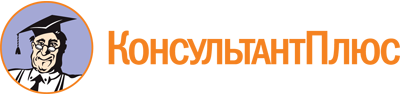 Закон Республики Крым от 21.08.2014 N 54-ЗРК
(ред. от 30.10.2023)
"Об основах местного самоуправления в Республике Крым"
(принят Государственным Советом Республики Крым 08.08.2014)Документ предоставлен КонсультантПлюс

www.consultant.ru

Дата сохранения: 24.11.2023
 21 августа 2014 годаN 54-ЗРКСписок изменяющих документов(в ред. Законов Республики Крым от 10.09.2014 N 66-ЗРК,от 15.09.2014 N 70-ЗРК, от 18.11.2014 N 6-ЗРК/2014,от 02.06.2015 N 101-ЗРК/2015, от 22.09.2015 N 139-ЗРК/2015,от 07.12.2015 N 184-ЗРК/2015, от 30.12.2015 N 204-ЗРК/2015,от 18.02.2016 N 217-ЗРК/2016, от 01.06.2016 N 246-ЗРК/2016,от 23.11.2016 N 302-ЗРК/2016, от 29.12.2016 N 333-ЗРК/2016,от 04.07.2017 N 397-ЗРК/2017, от 10.04.2018 N 483-ЗРК/2018,от 04.12.2018 N 552-ЗРК/2018, от 09.01.2019 N 563-ЗРК/2019,от 01.04.2019 N 585-ЗРК/2019, от 01.07.2019 N 610-ЗРК/2019,от 27.12.2019 N 35-ЗРК/2019, от 07.04.2020 N 59-ЗРК/2020,от 30.06.2020 N 95-ЗРК/2020, от 30.06.2020 N 98-ЗРК/2020,от 02.12.2020 N 135-ЗРК/2020, от 30.04.2021 N 179-ЗРК/2021,от 28.10.2021 N 227-ЗРК/2021, от 06.06.2023 N 437-ЗРК/2023,от 22.09.2023 N 465-ЗРК/2023, от 30.10.2023 N 479-ЗРК/2023)